Ursuline College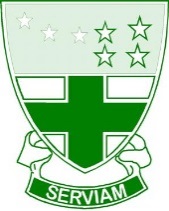 Job Description/Person SpecificationReprographics OfficerLine Manager:	Assistant School Business ManagerGrade:	KR3 Hours per week:	15 (3 hours per day Monday – Friday)Weeks per year:	38 (Term Time)Specific Duties and Responsibilities:To provide reprographic support and advise to school staff ensuring efficient use of time and resources and general administrative tasksTo operate a copying service for staff within the school to include lesson material, major school publications and bulk letters for parents, ensuring accurate and complete records are maintainedTo organise the maintenance of reprographic machinery, ensuring its full functionality at all timesTo assist in the collation of student reports and other communications, and the production of all school publications including newsletters etc.To order and keep suitable stock levels in order to maintain an efficient service, ensuring best value for money at all timesTo assist with the ordering and distribution of stationeryTo ensure that all inward post is properly distributed to staff within the school in a timely mannerTo ensure that all outward post is properly posted on a daily basisTo identify improvements that can be made to systems and/or processes and implement as requiredTo support the school administrative and non-teaching functions in tasks necessary to ensure the smooth running of the schoolOther ResponsibilitiesThe Reprographics Officer may be required to undertake any other reasonable tasks as required by the Executive Principal/Academy PrincipalUrsuline College All Staff Responsibilities:To be committed to safeguarding and promoting the welfare of children and young people within the schoolTo act in a loyal and professional manner around school and to contribute to the overall ethos/work/aims of the schoolTo be aware of and comply with policies and procedures relating to child protection, health, safety and security, confidentiality and data protection, reporting all concerns to an appropriate personTo be aware of and support difference, and ensure equal opportunities for allTo attend and support appropriate meetings/courses and to undertake any training as deemed necessary in order to keep abreast of developmentPerson Specification:May 2019This job description is current at the date shown, but, in consultation with the post holder, may be changed to reflect or anticipate changes in the job commensurate with the grade and job title.CriteriaCriteriaEssential  DesirableEssential  DesirableQualifications Good general standard of education, preferably to at least NVQ3 or equivalentSpecific Skills, Experience and Knowledge Awareness and understanding of Health and Safety regulations Competent in use of Word, PowerPoint, Excel, OutlookKnowledge of Safeguarding children and young people and Child ProtectionExperience of working with confidential informationPrevious experience of SIMS and Microsoft OfficePersonal QualitiesExcellent record of punctuality and attendanceExcellent written and verbal communication skillsAble to remain calm under pressure, to prioritise work, to work effectively as part of a team and to manage changeExhibit flexibility, resourcefulness, initiative, adaptability, confidenceContinually looking at ways to improve quality of serviceApproachable and a good sense of humourWilling to undertake relevant training to develop performanceAbility to relate to pupils, their parents/carers and staff Supportive of the School’s Catholic Ethos Desire and potential to progress to further promotion